08/28/2014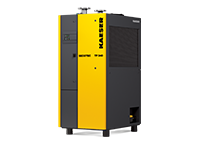 Secotec TF dryers feature Kaeser’s innovative Secopack LS thermal storage system.
Download a high resolution image here.Press Information CenterContact us for contributionsFOR IMMEDIATE RELEASEANNOUNCING KAESER’S SECOTEC TF REFRIGERATED DRYERSKaeser Compressors, Inc. is proud to announce their latest advancement in air treatment technology with Secotec TF dryers. Secotec TF models push the boundaries of compressed air refrigerated dryer performance thanks to a game-changing thermal storage system. Compared to previous designs, these models are more efficient, have lower pressure drop, and a reduced footprint.The extremely efficient Secotec TF units handle flows up from 520 to 1060 cfm. Kaeser’s innovative Secopack LS thermal storage system contains a phase-changing material (PCM) that is 98% denser than conventional storage media. Thermal energy is stored as the PCM cycles from a solid to a liquid state. This makes the Secotec TF units up to 60% lighter than other thermal storage dryers.These dryers also include Sigma Control Smart, a micro-processor based controller which controls the thermal storage process. It has an alarm and service message memory, as well as remote on/off control capability. An optional Ethernet interface for connecting to a master control system is also available.The dryers’ internal design also makes it possible to reduce pressure loss across the dryer to 2.2 psi (compared to 2.9 and higher for conventional models). Air-cooled and water-cooled versions are available.To learn more about the new Secotec TF dryers, visit www.kaesernews.com/Secotec_TF. To be connected to your local representative for additional information, please call 877-586-2691.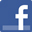 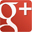 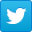 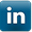 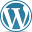 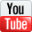 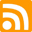 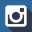 About Kaeser: Kaeser is a leader in reliable, energy efficient compressed air equipment and system design. We offer a complete line of superior quality industrial air compressors as well as dryers, filters, SmartPipe™, master controls, and other system accessories. Kaeser also offers blowers, vacuum pumps, and portable gasoline and diesel screw compressors. Our national service network provides installation, rentals, maintenance, repair, and system audits. Kaeser is an ENERGY STAR Partner. ### 